РЕПУБЛИКА СРБИЈА – АП ВОЈВОДИНАОПШТИНА ЧОКАКомисија за доделу средстава за програме и пројекте из области културекоји су од значаја за општину ЧокаБрој: VI 031-26/2023-1Дана: 10.02.2023.год.Ч О К А На основу члана  3. Правилника о начину и поступку остваривања права на доделу средстава из буџета општине Чока за програме и пројекте из области културе који су од значаја за Општину Чока («Службени лист општине Чока» бр.1 од 12.02.2018 године),Правилника о изменама и допунама Правилника о начину и поступку остваривања права на доделу средстава из буџета општине Чока за програме и пројекте из области културе који су од значаја за Општину Чока(«Службени лист општине Чока» бр.16 од 10.09.2018 године), Решења Општинског Већa општине Чокa о формирању Комисије за доделу средстава за програме и пројекте из области културе који су од значаја за општину Чока број: VI 016-2/2021-19/4 од 10.02.2021. године, Комисијa за доделу средстава за програме и пројекте из области културекоји су од значаја за општину Чока дана 10.02.2023. године расписујеК О Н К У Р С1. За доделу средстава за програме и пројекте из области културе који су од значаја за општину Чока,у следећим областима:културно-образовне делатности,заштите културних добара,музичког стваралаштва, аматерског стваралаштва,сценског стваралаштва,визуелне уметности,кинематографије и аудио-визуелног стваралаштва.2. Укупна средстава намењена за расподелу за програме и пројекте у култури, предвиђена буџетом општине Чока за 2023. годину износе: 3.000.000,00динара.3. Право подношења пријаве на конкурс имају:1. удружења и организације у култури, које су регистроване на територији Општине Чока;2. појединци и самостални уметници који имају пребивалиште на територији Општине Чока, а који своје пројекте оставрују у партнерским односима са институцијама, удружењима и организацијама регистрованим на територији Општине Чока;  3. други субјекти у култури.4. Учесници конкурса треба да испуњавају посебне следеће услове да би се њихове пријаве разматрале:-да постоје најмање 1 годину, о чему као доказ прилажу фотокопију решења Агенције за привредне регистре;- да имају искуство и капацитет у реализацији програма за који подносе захтев.5. Пријаве на конкурс се подносе за пројекте и програме:који се реализују на територији Општине Чока;које реализују групе и поједици из Општине Чока;који су од значаја за промовисање Општине Чока, као и унапређење интернационалне сарадње; који су од посебног значаја за Општину Чока.6. Подносиоци пријаве, уз своје захтеве обавезно прилажу: 1. образац пријаве за учешће на конкурсу;2. фотокопију решења Агенције за привредне регистре о регистрацији удружења;3. фотокопију ОП обрасца (овлашћених лица);4. програм рада за текућу годину;5. извештај о утрошку буџетских средстава, односно реализације програма  из претходне године добијених путем  конкурса за расподелу средстава за финансирање и суфинансирање програма и пројеката у култури општине Чока у 2022 години (уколико нису доставили);6. фотокопију статута удружења.7.Овај Конкурс објављује се на званичном сајту Општине Чока и на огласним таблама Месних заједница и Општинске управе Чока. 8. Пријаве на конкурс подносе се Комисији, на посебној конкурсној документацији.9. Конкурсна документација може се добити бесплатно, лично, радним данима између 08,00 и 13,00 часова, у канцеларији бр.1 . Општинске управе Општине Чока  , контакт особа Марија Палатинуш - Председник комисије(тел:0230/471-000), односно преузети са званичног сајта општине Чока www.coka.rs..10.Конкурс је отворен од 10.02.2023. године до 20.02.2023. године до 14,00 часова. Попуњена конкурсна документација се доставља у једном примерку у затвореној коверти, лично или путем поште, са одговарајућим приложеним документима, на адресу: Општинска управа општине Чока, 23320 Чока, ул.Потиска 20, са назнаком “НЕ ОТВАРАТИ - КОНКУРСНА ДОКУМЕНТАЦИЈА- КУЛТУРА”. Пријаве пристигле по истеку утврђеног рока, пријаве са непотпуном документацијом, пријаве поднете на неодговарајућем обрасцу или поднете за намене супротне овом конкурсу и конкурсној документацији, као и пријаве достављене путем факса или е-mail-а, као и непотписане пријаве, неће се разматрати.  Конкурсни документи се не враћају.11. Критеријуми за доделу средстава су:Општи:висок квалитет предложених пројеката,допринос афирмацији одређене области културе,важност пројекта за формирање укупне културне понуде Општине Чока,допринос обогаћивању програмске понуде Општине Чока,иновативност и промоција нових уметничких форми и израза,допринос упознавању и афирмацији културне традиције и историјске културне баштине од значаја за културну средину и њено памћење,афирмација стваралаштва младих уметника,стимулација креативности деце и младих,подстицање укључивања и креативности особа с посебним потребама,висок квалитет пројеката који репрезентују културну сцену Општине Чока на међународном плану и иностраној културној сцени,обухватање више учесника у реализацији пројекта,обележавање јубилеја из уметничке баштине и савременог стваралаштва,допринос обогаћивању туристичке понуде Општине Чока,стручност и професионално искуство носилаца пројеката,високо професионална организација у реализацији пројеката,реална процена потребних финансијских средстава за реализацију пројекта,исказана финансијска подршка из других извора,уредно извршавање финансијских обавеза из претходних година.Посебни:код културно-образовне делатности:трибински пројекти који садржајем подстичу и развијају интерактиван однос са грађанима,едукативни пројекти који садржајем обогаћују сазнајни свет публике, посебно деце, младих и грађана са посебним потребема,радионице које развијају креативне способности учесника,пројекти који подстичи сарадњу делатности културе и образовања,пројекти који се реализују у локалној средини (окружењу) одређене циљне групе,мултидисциплинарни пројекти настали као резултат заједничког рада више субјеката;код заштите културних добара:допринос заштити, очувању и коришћењу културних добара (непокретних културних добара, археолошког и музејског наслеђа, архивске грађе, нематеријалног наслеђа, старе и ретке библиотечке грађе),допринос интегралној заштити културних добара,допринос популаризацији и промоцији културних добара,категорија културног добра односно категорија/тип заштите,степен угрожености културних добара,обезбеђивање услова за доступност садржаја, грађе или услуга јавности,образовни, информативни и програми који доприносе подизању свести, намењени јавности,публиковање и презентација резултата истраживања и рада на заштити старе и ретке библиотечке грађе;код музичког стваралаштва:очување традиционалних вредности које су утемељене у нашој културној и историјској уметничкој баштини,подршка квалитетним и савремено осмишљеним индивидуалним ауторским пројектима,подршка пројектима неафирмисаних или недовољно афирмисаним младим уметницима,манифестације у области музичког стваралаштва: фестивал, такмичење, или стручни скуп који презентује, популаризује и афирмише музичко стваралаштво;код аматерског културно-уметничког стваралаштва:трајност (континуитет активности и пројеката аматерског удружења), одрживост (усклађеност са могућностима и потенцијалом ансамбла), осмишљеност пројеката презентације аматерског стваралаштва који доприносе очувању и афирмацији културне баштине и уметничког стваралаштва,естетска и стилска препознатљивост концепта, ауторски приступ, креативност и иновативност у раду,заступљена сарадња са стручним институцијама и појединцима,манифестација у области аматерског стваралаштва: фестивал, такмичење, манифестација, или стручни скуп који презентује, популаризује и афирмише аматерско стваралаштво;код сценског стваралаштва:пројекти у области сценског стваралаштва: представа или ауторски пројекат, сценски наступ који својим садржајем и уметничким значајем доприноси понуди у култури Општине ,манифестације у области сценског стваралаштва: фестивал, такмичење, пригодна манифестација, или стручни скуп који презентује, популаризује и афирмише сценско стваралаштво.код визуелних уметности:допринос развоју савремених уметничких форми и израза, унапређење разумевања идеја и језика савремене уметности, као и подршка иновативним и експерименталним пројектимадопринос развоју пројеката који презентују традиционалне технике и технологије у области ликовних и примењених уметности,подршка пројектима ретроспективног карактера од значаја за културну средину и њено памћење,трајност, одрживост, иновативност и осмишљеност манифестација и излагачких пројеката који доприносе афирмацији визуелне уметности.кинематографија и аудио-визуелно стваралаштво:филмске манифестације, фестивали, пројекти којима се употпуњује понуда манифестација у области филма од значаја за Чока и културно-образовни пројекти (радионице, едукативни и анимациони програми) којима се обогаћује и популарише кинематографска и аудио-визуелна култура.12. Комисија разматра пријаве на конкурс, и на основу поднете документације саставља комплетан  извештај о свим поднетим пријавама у складу са правилником. 	Извештај о спроведеном поступку јавног конкурса, записник о раду Комисије и предлог за расподелу средстава, Комисија доставља Општинском већу општине Чока. 13. Одлука о додели средстава објављује се на огласној табли општине, радију и званичној интернет страници општине Чока.Комисија задржава право да од подносиоца пријаве, ако за то постоји потреба, захтева додатну документацију и информацију или да врши контролу на лицу места, да исте или сличне захтеве спаја, односно да за доделу средстава захтева испуњење даљих услова.ПРЕДСЕДНИК КОМИСИЈЕЗА ДОДЕЛУ СРЕДСТАВА ЗА ПРОГРАМЕ И ПРОЈЕКТЕ ИЗ ОБЛАСТИКУЛТУРЕМАРИЈА ПАЛАТИНУШ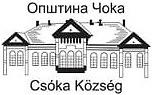 ПРИЈАВА НА КОНКУРСЗА ФИНАНСИРАЊЕ И СУФИНАНСИРАЊЕ ПРОГРАМА И ПРОЈЕКАТА У КУЛТУРИ ОПШТИНЕ ЧОКА У 2023. ГОДИНИ(* - Попуњава Општинска управа општине Чока)• навести реалне финансијске трошкове• обратити пажњу да врста трошкова буде јасно дефинисана• У случају да се одобри финансирање, суфинансирање програма или пројекта, финансијски извештај мозе садржати само оне ставкекоје су приликом конкурурисања наведене у финансијском плану.Евиденциони број*:Датум пријема пријаве*:IПодаци о подносиоцу пријаве:Подаци о подносиоцу пријаве:Пун назив подносиоца пријавеПун назив подносиоца пријавеПоштански број и седиштеПоштански број и седиштеАдресаАдресаБрој телефона Број телефона Е-mail адресаЕ-mail адресаWeb страница подносиоца пријаве(уколико постоји)Web страница подносиоца пријаве(уколико постоји)Број текућег рачуна код Управе за трезорБрој текућег рачуна код Управе за трезорПорески идентификациони број(ПИБ)Порески идентификациони број(ПИБ)Матични бројМатични бројОвлашћено лице  Овлашћено лице  Функција Функција Контакт особа  подносиоца пријаве и контакт телефон/e-mailКонтакт особа  подносиоца пријаве и контакт телефон/e-mailIIОпис пријаве:Опис пријаве:Назив програма или пројектаНазив програма или пројектаУкупан буџет програма или пројектаУкупан буџет програма или пројектаИзнос који се тражи из буџета општинеИзнос који се тражи из буџета општинеПланирани термин реализације програма или пројектаПланирани термин реализације програма или пројектаIIIДетаљан финансијски план програма или пројекта:(трошкове навести таксативно, на пример: путни трошкови, дневнице учесника,смештај, услуге по уговору, трошкови штампања, материјал итд.)Детаљан финансијски план програма или пројекта:(трошкове навести таксативно, на пример: путни трошкови, дневнице учесника,смештај, услуге по уговору, трошкови штампања, материјал итд.)Детаљан финансијски план програма или пројекта:(трошкове навести таксативно, на пример: путни трошкови, дневнице учесника,смештај, услуге по уговору, трошкови штампања, материјал итд.)Назив трошковаНазив трошковаИзнос укупно потребнихсредстава(у динарима)Износ средства која се траже из буџета општине (у динарима)УКУПНО:УКУПНО:IVКратак опис програма или пројекта:(максимално 600 карактера)VИзјава:(о прихватању обавезе  удружења у случају да је општина Чока финансијер или суфинансијер програма или пројекта)Прихватам обавезу, да ћемо додељена средства организације употребити искључиво наменски, у предвиђеном временском периоду према предлогу програма или пројекта и да ће организација поднети Извештај (наративни и финансијски) у року од 30 дана од дана завршеткапрограма/пројекта, или најкасније до 31. јануара наредне године.Обавезујем се да ће организација путем јавних догађаја, публикација, промотивних материјала, интернет презентације и медијских наступа који се везују за пројекат назначити да се реализација пројекта подржава из буџета општине Чока.Као одговорно и овлашћено лице потврђујем да су приказани подаци у конкурсној документацији тачни и веродостојни и да се против организације не води поступак санације или стечаја.Прихватам обавезу, да ћемо додељена средства организације употребити искључиво наменски, у предвиђеном временском периоду према предлогу програма или пројекта и да ће организација поднети Извештај (наративни и финансијски) у року од 30 дана од дана завршеткапрограма/пројекта, или најкасније до 31. јануара наредне године.Обавезујем се да ће организација путем јавних догађаја, публикација, промотивних материјала, интернет презентације и медијских наступа који се везују за пројекат назначити да се реализација пројекта подржава из буџета општине Чока.Као одговорно и овлашћено лице потврђујем да су приказани подаци у конкурсној документацији тачни и веродостојни и да се против организације не води поступак санације или стечаја.Место:Датум:VIПрилози:(пријава на конкурс садржи)образац пријаве за учешће на конкурсу;фотокопију решења Агенције за привредне регистре о регистрацији удружења;фотокопију ОП обрасца (овлашћених лица);програм рада за текућу годину.образац пријаве за учешће на конкурсу;фотокопију решења Агенције за привредне регистре о регистрацији удружења;фотокопију ОП обрасца (овлашћених лица);програм рада за текућу годину.